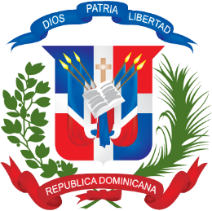 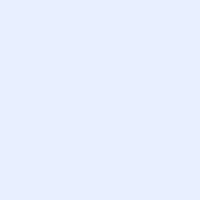 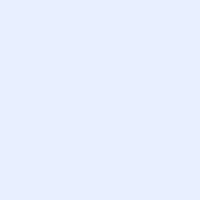 Nombre del Oferente: Firma____________________________________________________________________Sello(Persona o personas autorizadas a firmar en nombre del Oferente)Renglón No.CódigoDescripciónUnidad demedidaMuestra EntregadaObservaciones1Unidad12Unidad13Unidad14Unidad15Unidad1